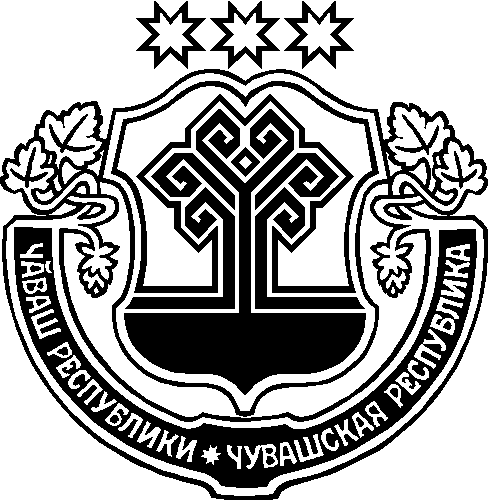 О созыве очередного  XI  заседанияСобрания    депутатов     Аликовского района  шестого созываВ соответствии с пунктом 3 статьи  22 Устава Аликовского района  ПОСТАНОВЛЯЮ:1. Созвать 18 апреля 2017 года очередное XI заседание Собрания депутатов Аликовского района шестого  созыва в с. Аликово в актовом  зале администрации Аликовского района. Начало в 10 часов.      2. Предложить на рассмотрение заседания следующую повестку дня:- Об организации деятельности органов местного самоуправления Аликовского района  Чувашской Республики по обеспечению  пожарной безопасности на территории Аликовского района.   -  Семейное устройство  детей, оставшихся без попечения родителей  на территории Аликовского района за 2016 год.         -   О состоянии готовности и задачах органов местного самоуправления по организованному проведению весенне- полевых работ 2017 года.   - Разное.3. Пригласить на заседание Собрания депутатов Аликовского района шестого созыва руководителей предприятий, организаций, учреждений, глав сельских поселений, руководителей структурных подразделений администрации района, представителей органов государственной власти, средств массовой информации. ГлаваАликовского района                                                                              В.К.Волков 